19.04.2018 О проведении публичных слушаний по итогам правоприменительной практики, итогам контрольно-надзорных мероприятий в 2 квартале 2022 года Управления Роспотребнадзора по Брянской области 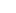           В рамках реализации информационной политики Роспотребнадзора, направленной на повышение юридической грамотности населения и  предпринимательского сообщества, 16 июня в актовом зале Управления Роспотребнадзора по Брянской области прошли публичные слушания результатов правоприменительной практики, итогов контрольно-надзорной деятельности в 2 квартале 2022 года под председательством руководителя Управления Трапезниковой Л.Н. Цель данного мероприятия - профилактика нарушений обязательных требований законодательства РФ среди бизнес-сообщества Брянской области.          Руководитель Управления Роспотребнадзора по Брянской области Л.Н. Трапезникова обратила внимание участников, что внедрение механизмов профилактической работы с предпринимателями, остается одной из приоритетных задач Управления, а цель деятельности Роспотребнадзора заключается в обеспечении санитарно-эпидемиологического благополучия на территории Брянской области и защите прав потребителей. До сведения участников публичного обсуждения,   Л.Н Трапезникова напомнила о  Постановлении Правительства Российской Федерации от 30 июня 2021 года № 1100 «О федеральном государственном санитарно-эпидемиологическом контроле (надзоре)», в котором утвержден Перечень отдельных объектов государственного контроля (надзора) в организациях и на территориях по категориям риска». Объекты с особой социальной значимостью отнесены к категории чрезвычайно-высокого риска.  Реестр юридических лиц и индивидуальных предпринимателей, в отношении которых предусмотрено проведение контроля, представляет собой динамическую структуру, изменения в которую вносятся ежемесячно с учетом ликвидации одних и появлением новых хозяйствующих субъектов. При внесении данных в модуль риск-ориентированного реестра, классы опасности рассчитываются автоматически для всех учитываемых видов деятельности.          Осветила вопросы по использованию проверочных листов с 1 марта 2022 года при плановых проверках и использовании их для самоконтроля на социально-значимые объекты.  В выступлениях специалистов Управления был дан детальный анализ правоприменительной практики при осуществлении контрольно-надзорных мероприятий, проведенных специалистами Управления за 2 квартал 2022 года с конкретными примерами выявленных нарушений со ссылкой на действующее законодательство. В ходе совещания  участники задавали вопросы по тематике контрольно-надзорной деятельности Роспотребнадзора.        Сотрудники Управления напомнили участникам слушаний о работе  государственного информационного ресурса в сфере защиты прав потребителей (ГИС ЗПП). Модуль  позволяет в открытом доступе получить сведения о результатах проведенных проверок, в том числе в части нарушений требований технических регламентов с указанием конкретных фактов несоответствия продукции обязательным требованиям, а также об информации  судебной практике Роспотребнадзора в сфере защиты прав потребителей.          Подводя итоги публичного обсуждения, руководитель Управления Роспотребнадзора по Брянской  области Л.Н. Трапезникова, обратила внимание на  качество подготовки коллективов учреждений и организаций  к  летней оздоровительной кампании,  на формы и способы  оказания государственных услуг,  на работу телефонов горячих линий.        В обсуждении  результатов  правоприменительной  практики приняли участие приглашенные специалисты  Управления потребительского рынка и услуг, контроля в сфере производства и оборота этилового спирта, алкогольной и спиртосодержащей продукции Брянской области, Департамента промышленности, транспорта и связи Брянской области, Управления Федеральной антимонопольной службы по Брянской области и представители бизнес-сообщества. 